Math 6 - Unit 4 Study Guide	Name:  			Class Period:  1    2    3   4   Date:  	PART I: Direct VariationCircle each graph that shows a direct variation:                         B.                          C.                          D.                        E.                          F.	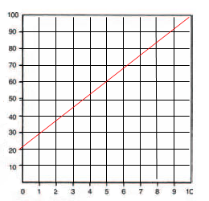 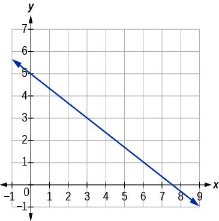 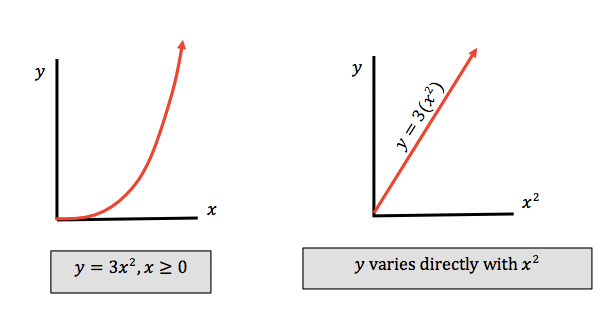 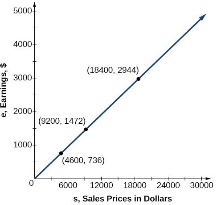 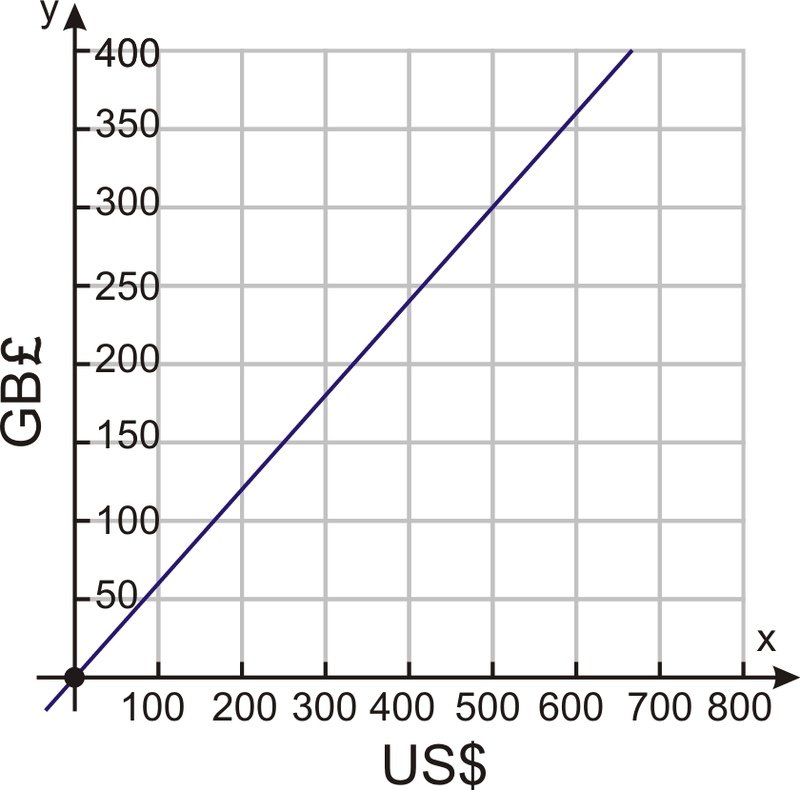 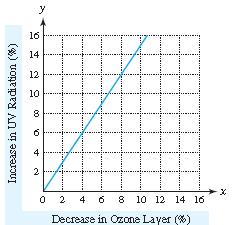 Write a direct variation equation that matches the data in the table. ___________________________	Circle the table that satisfies the direct variation equation, 	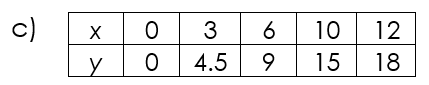       Why did you make that choice?______________________________________________________________4.  Write a direct variation equation to represent the data in the graph below. _____________________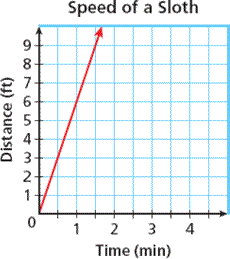 5.  Claire sold 15 boxes of cookies (x) and made a total of $60 (y), as shown in the data table.  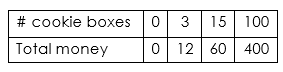 Write a direct variation equation that represents this situation, where k = the cost per box of cookies. What does the dependent variable represent?What does the independent variable represent?PART II: InequalitiesUsing the inequality 16 < a, name 3 possible solutions for x:___________ and 3 non-solutions:________Honor Roll students must have grades over 79.  Inequality: ____________At least 180 6th graders made Honor Roll.  Inequality: _________________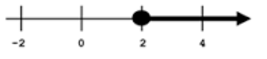 Write the inequality AND a word problem to match this graph:Inequality:______________  Word Problem:________________________________________________________________________________                                                          	PART III: EquationsWhen solving an equation, you must first perform the ___________________ operation on ____________ sides ofthe equation. Once you have a solution, __________________ it back into the equation to check your answer.Write 2 different equations that have a solution of 48. ___________________and____________________Write an equation for each word problem on #s 12-15, and solve. SHOW ALL STEPS!x0238y0182772a)b)Your math teacher graded x papers last quarter. She split those evenly over 9 weeks, and graded 500 each week. Write an equation and solve for x, the total number of papers graded.Michael’s phone could hold x gigabytes of data. He has already used 11.75, and has 4.25 left. Write an equation and solve for x, the total gigabytes on his phone.The drama club has 16 weeks to rehearse for their play. They need to practice a total of 80 hours. Write an equation and solve for x, the number of hours they need to practice each week. McKenzie had x dollars. She got $25 more over the holidays, and she earned $14.90 doing chores. Her total is now $54.83. Write an equation and solve for x, the amount she started with.